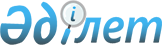 Қарағанды облысы әкімдігінің 2016 жылғы 11 сәуірдегі № 24/07 бірлескен қаулысына және Қарағанды облыстық мәслихатының 2016 жылғы 28 сәуірдегі № 30 "Облыс орталығында, облыстық және аудандық маңызы бар қалаларда, кенттер мен ауылдық елді мекендерде жер учаскелері жеке меншікке берілген кезде олар үшін төлемақының базалық ставкаларын белгілеу туралы" шешіміне өзгеріс енгізу туралыҚарағанды облысының әкімдігінің 2024 жылғы 14 наурыздағы № 16/05 бірлескен қаулысы және Қарағанды облыстық мәслихатының 2024 жылғы 14 наурыздағы № 160 шешімі. Қарағанды облысының Әділет департаментінде 2024 жылғы 15 наурызда № 6574-09 болып тіркелді
      Қарағанды облысының әкімдігі ҚАУЛЫ ЕТЕДІ және Қарағанды облыстық мәслихаты ШЕШІМ ҚАБЫЛДАДЫ:
      1. "Облыс орталығында, облыстық және аудандық маңызы бар қалаларда, кенттер мен ауылдық елді мекендерде жеке меншікке берілген кезде жер учаскелері үшін төлемақының базалық мөлшерлемелерін белгілеу туралы" Қарағанды облысы әкімдігінің 2016 жылғы 11 сәуірдегі № 24/07 және Қарағанды облыстық мәслихатының 2016 жылғы 28 сәуірдегі № 30 бірлескен қаулысына шешіміне (Нормативтік құқықтық кесімдерінің мемлекеттік тіркеу тізілімінде № 3813 болып тіркелген) мынадай өзгеріс енгізілсін:
      көрсетілген бірлескен қаулы және шешімнің қосымшасы осы бірлескен қаулы және шешімнің қосымшасына сәйкес жаңа редакцияда жазылсын.
      2. Осы бірлескен қаулы және шешім оның алғашқы ресми жарияланған күнінен кейін күнтізбелік он күн өткен соң қолданысқа енгізіледі. Облыс орталығында, облыстық және аудандық маңызы бар қалаларда, кенттер мен ауылдық елді мекендерде жеке меншікке берілген кезде жер учаскелері үшін төлемақының базалық ставкалары
					© 2012. Қазақстан Республикасы Әділет министрлігінің «Қазақстан Республикасының Заңнама және құқықтық ақпарат институты» ШЖҚ РМК
				
      Қарағанды облысының әкімі

Е. Булекпаев

      Облыстық мәслихат төрағасы

Н. Кобжанов
Қарағанды облысы әкімдігінің
2024 жылғы 14 наурыздағы № 16/05 мен
Қарағанды облыстық мәслихатының
2024 жылғы 14 наурыздағы № 160
бірлескен қаулы және шешімге
қосымшаҚарағанды облысы әкімдігінің
2016 жылғы 11 сәуірдегі №24/07 және
Қарағанды облыстық мәслихаттың
2016 жылғы 28 сәуірдегі №30
бірлескен қаулысы мен шешіміне
қосымша
№/№ п/п
Қалалар мен аудандардың атауы
Елді мекендердің атауы
1 шаршы метр үшін төлемақының базалық ставкасы (теңге)
1
Қарағанды қаласы
Қарағанды қаласы
1984
2
Балқаш қаласы
Балқаш қаласы
1411
3
Приозерск қаласы
Приозерск қаласы
960
4
Саран қаласы
Саран қаласы
1486
5
Теміртау қаласы
Теміртау қаласы
1411
Ақтау кенті
436
6
Шахтинск қаласы
Шахтинск қаласы
1484
Шахан кенті
1169
Новодолинский кенті
821
Долинка кенті
531
7
Абай ауданы
Абай қаласы
1265
Топар кенті
750
Қарабас кенті
404
Южный кенті
404
Жаңа Қараған кенті
140
Қарағанды ауылдық округі
Жартас ауылы
140
Восход ауылы
116
Қарақоға ауылы
116
Поливное ауылы
116
Мичурин ауылдық округі
Агрогородок ауылы
168
Агрогородок ауылының алабарлық учаскесі
78
Садовое ауылы
116
Садовое ауылының алабарлық учаскесі
78
Ягодное ауылы
116
Ягодное ауылының алабарлық учаскесі
78
Көксун ауылдық округі
Көксун ауылы
168
Көксун ауылының алабарлық учаскесі
78
Жартас ауылы
140
Южное ауылы
140
Северное ауылы
140
Зеленые Ключи ауылы
116
Құлаайғыр ауылдық округі
Құлаайғыр ауылы
140
Жаманжол ауылы
116
Ялта ауылы
93
Құрма ауылдық округі
Құрма ауылы
168
Жұмабек ауылы
140
Ақбастау ауылдық округі
Ақбастау ауылы
140
Ақбастау ауылының алабарлық учаскесі (бұрынғы Калинино ауылы)
78
Ақбастау ауылының алабарлық учаскесі (бұрынғы Тихоновка ауылы)
78
Дзержин ауылдық округі
Сарепта ауылы
140
Қоянды ауылы
116
Қойбас ауылы
93
Қойбас ауылының алабарлық учаскесі
78
Есенгелді ауылдық округі
Есенгелді ауылы
116
Пахотное ауылы
93
Восьмой аул ауылы
78
Самара ауылдық округі
Самарка ауылы
116
Пруды ауылы
93
Изумрудное ауылы
93
Бородиновка ауылы
78
Ильич ауылдық округі
Юбилейное ауылы
140
Юбилейное ауылының алабарлық учаскесі
78
Жон ауылы
116
Жон ауылының алабарлық учаскесі (бұрынғы Карнак ауылы)
78
Тасзаимка ауылы
116
Южный Караган
78
АК-159 (Северный Караган)
78
Дубов ауылдық округі
Дубовка ауылы
310
8
Ақтоғай ауданы
Ақтоғай ауылы
170
Сарышаған кенті
299
Шашубай кенті
299
Абай ауылдық округі
Абай ауылы
100
Ақшкөл ауылы
70
Айыртас ауылдық округі
Айыртас ауылы
90
Жидебай ауылдық округі
Сауле ауылы
160
Жалаңаш ауылы
160
Үшарал ауылы
160
Қарақой ауылы
120
Қараменде би ауылдық округі
Ақтас ауылы
130
Құаныш ауылы
110
Кежек ауылдық округі
Ақши ауылы
130
Қарабұлақ ауылдық округі
Нарманбет ауылы
100
Қарасу ауылы
70
Құсақ ауылдық округі
Қошқар ауылы
90
Қызыларай ауылдық округі
Ақжарық ауылы
200
Нұркен ауылдық округі
Нұркен ауылы
130
Ақсеңгір ауылы
80
Жалантөс ауылы
70
Жидебай ауылы
80
Қаратал ауылы
80
Ортадересін ауылдық округі
Ортадересін ауылы
130
Ақжайдақ ауылы
120
Ортадересін станциясы
100
Сарытерек ауылдық округі
Сарытерек ауылы
130
Ақтұмсық ауылы
120
Жетімшоқы ауылы
130
Кенелі ауылы
70
Тасарал ауылдық округі
Тасарал ауылы
130
Шабанбай би ауылдық округі
Шабанбай би ауылы
200
Беғазы ауылы
80
Өндіріс ауылы
90
Сона ауылы
80
9
Бұқар-Жырау ауданы
Ботақара кенті
430
Құшокы кенті
553
Құшоқы кентінің - Майөзек ауылының алабарлық учаскесі
173
Ғ. Мұстафин кенті
484
Ақбел ауылдық округі
Ақбел ауылы
230
Алабас ауылы
115
Құрама ауылы
138
Акөре ауылына әкімшілік бағыну
Акөре ауылы
154
Ақтөбе ауылдық округі
Ақтөбе ауылы
154
Ынтымақ ауылы
138
Баймырза ауылдық округі
Баймырза ауылы
184
Астаховка ауылы
110
Белағаш ауылдық округі
Белағаш ауылы
230
Аюлы ауылы
101
Ботақара ауылына әкімшілік бағыну
Ботақара ауылы
230
Бұқар-Жырау ауылдық округі
Бұқар-Жырау ауылы
184
Семізбұға ауылы
138
Шалқар ауылы
138
Гагарин ауылдық округі
Гагаринское ауылы
184
Садовое ауылы
166
Доскей ауылдық округі
Доскей ауылы
304
Трудовое ауылы
207
Қаражар ауылдық округі
Қаражар ауылы
184
Асыл ауылы
110
Волховское ауылы
138
Геологическое ауылы
166
Қарақұдық ауылына әкімшілік бағыну
Қарақұдық ауылы
192
Көкпекті ауылдық округі
Көкпекті ауылы
264
Байқадам ауылы
230
Сарытөбе ауылы
158
Керней ауылдық округі
Керней ауылы
230
Ақжар ауылы
138
Алғабас ауылы
207
Қызылқайын ауылдық округі
Қызылқайын ауылы
184
Саратовка ауылы
138
Тасаул ауылы
138
Жаңаталап ауылына әкімшілік бағыну
Жаңаталап ауылы
154
Новоузен ауылдық округі
Новоузенка ауылы
230
Севан ауылы
138
Стан ауылы
138
Петров ауылдық округі
Петровка ауылы
192
Жаңақала ауылы
173
Жастілек ауылы
173
Ростов ауылдық округі
Ростовка ауылы
184
Красная Нива ауылы
138
Қызылжар ауылы
138
Самарканд ауылдық округі
Самарканд ауылы
184
Тегісжол ауылы
166
Чкалово ауылы
166
Суықсу ауылына әкімшілік бағыну
Суықсу ауылы
154
Тоғызқұдық ауылдық округі
Тоғызқұдық ауылы
230
Тасшоқы ауылы
173
Плотинное ауылы
173
Тұзды ауылдық округі
Тұзды ауылы
230
Старая Тузда ауылы
173
Первое мая ауылы
173
Үштөбе ауылдық округі
Үштөбе ауылы
315
Сарыарқа ауылы
207
Құрылыс ауылы
173
Сокурское ауылы
207
Атамекен ауылы
207
Үміткер ауылдық округі
Үміткер ауылы
154
Төрткөл ауылы
138
Ульга ауылы
138
Шешенкара ауылдық округі
Шешенқара ауылы
192
Ащысу ауылы
173
Центральный ауылдық округі
Центральное ауылы
184
Урожайное ауылы (бұрынғы Андрениковка ауылы)
166
10
Қарқаралы ауданы
Қарқаралы қаласы
1375
Қарағайлы кенті
415
Ақтерек ауылы
166
Абай ауылдық округі
Айнабұлақ ауылы
122
Мыржық ауылы
83
Аманжолов ауылдық округі
Талды ауылы
239
Ақбай-Қызылбай ауылы
121
Аққора ауылы
115
Белдеутас ауылы
105
Сарыобалы ауылы
138
Талды ауылының алабарлық учаскесі
83
Аққора ауылының алабарлық учаскесі
83
Сарыобалы ауылының 1 алабарлық учаскесі
83
Сарыобалы ауылының 2 алабарлық учаскесі
83
Бақты ауылдық округі
Бақты ауылы
229
Абыз ауылы
166
Шолаққайын ауылы
115
Бақты ауылының алабарлық учаскесі (бұрынғы Талдыбай ауылы)
83
Балқантау ауылдық округі
Қарабұлақ ауылы
200
Айнабұлақ ауылы
138
Қарабұлақ ауылының алабарлық учаскесі (бұрынғы Талды ауылы)
83
Бесоба ауылдық округі
Бесоба ауылы
190
Қарашоқы ауылы
189
Қызылту ауылы
133
Бесоба ауылының 1 алабарлық учаскесі
83
Бесоба ауылының 2 алабарлық учаскесі (бұрынғы Қамқор ауылы)
83
Егіндібұлақ ауылдық округі
Егіндібұлақ ауылы
166
Жаңатоған ауылдық округі
Жаңатоған ауылы
152
Ежебай ауылы
138
Қайнарбұлақ ауылдық округі
Аппаз ауылы
249
Жалпақшілік ауылы
173
Милыбұлақ ауылы
84
Саз ауылы
166
Аппаз ауылының алабарлық учаскесі
83
Қаракөл ауылдық округі
Қаракөл ауылы
166
Қаршығалы ауылдық округі
Көктас ауылы
249
Жаңажол ауылы
173
Саумалкөл ауылы (бұрынғы Новый путь станциясы)
115
Көктас ауылының 1 алабарлық учаскесі
83
Көктас ауылының 2 алабарлық учаскесі
83
Жаңажол ауылының алабарлық учаскесі
83
Қырғыз ауылдық округі
Бүркітті ауылы
249
Борлыбұлақ ауылы
227
Жәнібек ауылы
189
Кент ауылы
227
Бүркітті станциясы (Талды станциясы)
181
Қоянды ауылдық округі
Қоянды ауылы
183
Атантай ауылы
111
Мәди ауылдық округі
Айрық ауылы
83
Едрей ауылы (Шолақбұлақ ауылы)
83
Мартбек Мамыраев ауылдық округі
Ақжол ауылы
249
Жаңанегіз ауылы
227
Ақжол ауылының алабарлық учаскесі
83
Нұркен Әбдіров ауылдық округі
Жарлы ауылы
249
Ақшоқы ауылы
189
Жекежал ауылы
189
Нығмет Нұрмақов ауылдық округі
Өсібай ауылы
166
Бастал ауылы
126
Қолбасы ауылы
126
Өсібай ауылының 1 алабарлық учаскесі (бұрынғы Ақшоқы ауылы)
83
Өсібай ауылының 2 алабарлық учаскесі (бұрынғы Доғалан ауылы)
83
Өсібай ауылының 3 алабарлық учаскесі
83
Тәттімбет ауылдық округі
Ақтасты ауылы
122
Шілдебай ауылы
115
Тегісшілдік ауылдық округі
Тегісшілдік ауылы
166
Жарлы ауылы
151
Қарынши ауылы
151
Тегісшілдік ауылының 1 алабарлық учаскесі (бұрынғы Шұнқырқұдық ауылы)
83
Тегісшілдік ауылының 2 алабарлық учаскесі
83
Тегісшілдік ауылының 3 алабарлық учаскесі
83
Жарлы ауылының алабарлық учаскесі
83
Теміршін ауылдық округі
Татан ауылы
138
Айнабұлақ ауылы
105
Қараағаш ауылы
157
Томар ауылдық округі
Томар ауылы
190
Томар ауылының 1 алабарлық учаскесі (бұрынғы Тоқылдақ ауылы)
83
Томар ауылының 2 алабарлық учаскесі
83
Угар ауылдық округі
Матақ ауылы
208
№ 6 жол айрығы
157
Матақ ауылының 1 алабарлық учаскесі (бұрынғы Ақбұлақ ауылы)
83
Матақ ауылының 2 алабарлық учаскесі
83
Матақ ауылының 3 алабарлық учаскесі
83
Шарықты ауылдық округі
Теректі ауылы
152
Айыр ауылы
138
Қызылшілік ауылы
138
Шөптікөл ауылы
126
Ынталы ауылдық округі
Ынталы ауылы (№ 5 жол айрығы)
208
11
Нұра ауданы
Нұра кенті
340
Шұбаркөл кенті
340
Құлан ауылдық округі
Құланөтпес ауылы
115
Құланөтпес ауылының алабарлық учаскесі (бұрынғы Оразалы ауылы)
80
Құланөтпес ауылының алабарлық учаскесі (бұрынғы Қыстаубай ауылы)
80
Құланөтпес ауылының алабарлық учаскесі
80
Жараспай ауылдық округі
Жараспай ауылы
115
Жараспай ауылының алабарлық учаскесі (бұрынғы Малайқұдық ауылы)
80
Жараспай ауылының алабарлық учаскесі
80
Кенжарық ауылдық округі
Ізенді ауылы
115
Ізенді ауылының алабарлық учаскесі
80
Кенжарық ауылы
180
Топаркөл ауылы
130
Мұзбел ауылдық округі
Мұзбел ауылы
190
Егінді ауылдық округі
Егінді ауылы
190
Шахтер ауылдық округі
Шахтерское ауылы
190
Ахмет ауылдық округі
Ахмет ауылы
200
Ахмет ауылының алабарлық учаскесі
80
Көбетей ауылдық округі
Көбетей ауылы
200
Көбетей ауылының алабарлық учаскесі (бұрынғы Қызылжұлдыз ауылы)
80
Первое Мая ауылы
80
Өндіріс ауылы
80
Байтуған ауылдық округі
Байтуған ауылы
190
Байтуған ауылының № 1, № 2 алабарлық учаскелері
80
Жаңақұрылыс ауылы
80
Жаңақұрылыс ауылының алабарлық учаскесі
80
Карой ауылдық округі
Карой ауылы
190
Заречный ауылдық округі
Заречное ауылы
190
Қорғанжар ауылдық округі
К.Мынбаев ауылы
190
К.Мынбаев ауылының алабарлық учаскесі (бұрынғы Қызылшілік ауылы)
80
К.Мынбаев ауылының № 1, № 2, № 3, № 4 алабарлық учаскелері
80
Индустриальный ауылдық округі
Тассуат ауылы
190
Қызылтал ауылдық округі
Кертінді ауылы
190
Кертінді ауылының алабарлық учаскесі (бұрынғы Алғабас ауылы)
80
Ақмешіт ауылдық округі
Ақмешіт ауылы
190
Ақмешіт ауылының алабарлық учаскесі (бұрынғы Қобыкөл ауылы)
80
Ақмешіт ауылының алабарлық учаскесі
80
Қантай ауылы
115
Қантай ауылының алабарлық учаскесі
80
Тассуат ауылдық округі
Қайнар ауылы
170
Қайнар ауылының алабарлық учаскесі (бұрынғы Амантау ауылы)
80
Қайнар ауылының алабарлық учаскесі (бау-бақша)
80
Қайнар ауылының № 1, № 2 алабарлық учаскелері
80
Балықтыкөл ауылдық округі
Балықтыкөл ауылы
115
Балықтыкөл ауылының алабарлық учаскесі (бұрынғы Қосқопа ауылы)
80
Балықтыкөл ауылының алабарлық учаскесі
80
Қаракоин ауылдық округі
Жанбөбек ауылы
115
Жанбөбек ауылының алабарлық учаскесі (бұрынғы Керей ауылы)
80
Аққолқа ауылы
80
Талдысай ауылдық округі
Талдысай ауылы
115
Талдысай ауылының алабарлық учаскесі (бұрынғы Қылыш ауылы)
80
Талдысай ауылының алабарлық учаскесі (бұрынғы Шөптікөл ауылы)
80
Талдысай ауылының № 1, № 2 алабарлық учаскелері
80
Баршин ауылдық округі
Баршино ауылы
115
Баршино ауылының алабарлық учаскесі (бұрынғы Қарақасқа ауылы)
80
Баршино ауылының № 1, № 2, № 3, № 4 алабарлық учаскелері
80
Бестамақ ауылы
80
Бестамақ ауылының алабарлық учаскесі
80
Құланөтпес ауылдық округі
Құланөтпес ауылы
115
Құланөтпес ауылының алабарлық учаскесі (бұрынғы Отарбай ауылы)
80
Ақтүбек ауылы
80
Нығман ауылы
80
Соналы ауылдық округі
Соналы ауылы
115
Соналы ауылының алабарлық учаскесі (бұрынғы Қосарал ауылы)
80
Соналы ауылының № 1, № 2 алабарлық учаскелері
80
Сарыөзен ауылдық округі
Тікенекты ауылы
115
Тікенекты ауылының алабарлық учаскесі (бұрынғы Жүкей ауылы)
80
Тікенекты ауылының алабарлық учаскесі (бұрынғы Баянбай ауылы)
80
Тікенекты ауылының алабарлық учаскесі (бұрынғы Бірлік ауылы)
80
12
Осакаров ауданы
Осакаровка кенті
286
Молодежный кенті
340
Батпақты ауылдық округі
Батпақты ауылы
178
Ошағанды ауылы
119
Сарыөзен ауылы
79
Ақпан ауылы
119
Сарыөзек ауылдық округі
Сарыөзек ауылы
143
Русская Ивановка ауылы
83
Шоқай ауылы
95
Шоқай станциясы
119
Жансары ауылдық округі
Аманқоңыр ауылы
66
Жансары ауылы
42
Жуантөбе ауылы
53
Қызылтас ауылы
42
Басқорық ауылы
53
Жұлдыз ауылдық округі
Жұлдыз ауылы
99
Иртышский ауылдық округі
Иртышский ауылы
124
Есіл ауылдық округі
Есіл ауылы
214
Колхозное ауылы
149
Қаратомар ауылдық округі
Қаратомар ауылы
99
Құндұзды ауылдық округі
Шұнқыркөл ауылы
99
Маржанкөл ауылдық округі
Маржанкөл ауылы
99
Құрқопа ауылы
83
Мирный ауылдық округі
Мирное ауылы
149
Николаев ауылдық округі
Николаевка ауылы
119
Қайыңды ауылы
79
Топан ауылы
99
Озерный ауылдық округі
Озерное ауылы
178
Ералы ауылы
149
Қарағайлы ауылдық округі
Қарағайлы ауылы
171
Коллективное ауылы
124
Крещеновка ауылы
99
Святогоровка ауылы
99
Окольное ауылы
149
Пионер ауылдық округі
Пионерское ауылы
214
Приишимское ауылы
178
Центральное ауылы
178
Ақбұлақ ауылдық округі
Ақбұлақ ауылы
149
Роднички ауылы
53
Родников ауылдық округі
Родниковское ауылы
79
Қарасу ауылы
66
Садовый ауылдық округі
Садовое ауылы
99
Жаңатоған ауылы
99
Сұңқар ауылдық округі
Сұңқар ауылы
178
Қоянды ауылы
63
Сельстрой ауылы
99
Нияз ауылдық округі
Қаракөл ауылы
149
Ахметауыл ауылы
83
Қутұмсық ауылы
103
Трудовой ауылдық округі
Трудовое ауылы
149
Степное ауылы
83
Шідерті ауылдық округі
Шідерті ауылы
79
13
Шет ауданы
Ақсу-Аюлы ауылдық округі
Ақсу-Аюлы ауылы
256
Ақсу ауылы
115
Ақтөбе ауылы
115
Қайрақты ауылы
115
Еңбекшіл ауылы
115
Ақсу-Аюлы ауылының 1,2,3,4 алабарлық учаскелері
60
Ағадыр кенті
434
Сарыши ауылы
84
Ағадыр кентінің алабарлық учаскесі (бұрынғы Подхоз)
60
Сәкен Сейфуллин атындағы кенті
374
Ақжал кенті
256
Ақжартас ауылы
60
Ақжартас ауылының алабарлық учаскесі
60
Ақшатау кенті
236
Жарылғап батыр ауылы
60
Қарғалы ауылы
84
Дәрия кенті
354
Жамбыл кенті
101
Мойынты кенті
173
Ақбұлак ауылы
60
Ақбұлақ ауылының алабарлық учаскесі
60
Ақой ауылдық округі
Ақой ауылы
115
Ақой ауылының 1 алабарлық учаскесі (бұрынғы Ақсу ауылы)
60
Ақой ауылының 2 алабарлық учаскесі
60
Ақой ауылының 3 алабарлық учаскесі
60
Ақшоқы ауылдық округі
Қызылтау ауылы
116
Ақбауыр ауылы
106
Қызылтау ауылының 1 алабарлық учаскесі
60
Қызылтау ауылының 2 алабарлық учаскесі (бұрынғы Ақшоқы ауылы)
60
Ақбауыр ауылының алабарлық учаскесі
60
Батық ауылдық округі
Батық ауылы
127
Батық ауылының алабарлық учаскесі
60
Босаға ауылдық округі
Босаға ауылы
112
Босаға ауылының 1 алабарлық учаскесі (бұрынғы Бестамақ ауылы)
60
Босаға ауылының 2 алабарлық учаскесі (бұрынғы Жұманбұлак ауылы)
60
Бұрма ауылдық округі
Бұрма ауылы
152
Мұқтар ауылы
92
Кеншоқы ауылдық округі
Нұра ауылы
152
Нұра ауылының 1 алабарлық учаскесі (бұрынғы Байназар ауылы)
60
Нұра ауылының 2 алабарлық учаскесі (бұрынғы Батыстау ауылы)
60
Киікті ауылдық округі
Киікті ауылы
89
Ақшағыл жол айрығы
60
Арқарлы жол айрығы
60
Көктіңкөлі ауылдық округі
Көктіңкөлі ауылы
101
Әлихан ауылы
77
Жыланды ауылы
77
Ақжол ауылы
77
Көктіңкөлі станциясы
77
Кәрім Мыңбаев ауылдық округі
Қызылтау ауылы
60
Қызылтау ауылының алабарлық учаскесі
60
Красная поляна ауылдық округі
Красная поляна ауылы
166
Бекет ауылы
115
Деріпсал ауылы
115
Қарамұрын ауылы
138
Қарамұрын ауылының 1 алабарлық учаскесі (бұрынғы Байқара ауылы)
60
Қарамұрын ауылының 2 алабарлық учаскесі (бұрынғы Сұлумадине ауылы)
60
Нұраталды ауылдық округі
Қошқарбай ауылы
152
Ақсу ауылы
115
Аққияқ ауылы
115
Шопа ауылы
115
Қызылқой ауылы
115
Қошқарбай ауылының алабарлық учаскесі
60
Төменгі Қайрақты ауылдық округі
Төменгі Қайрақты ауылы
152
Жоғарғы Қайрақты ауылы
138
Ортау ауылдық округі
Ортау ауылы
101
Босаға ауылы
70
Сарыбұлақ ауылы
70
Сарыбұлақ ауылының алабарлық учаскесі (бұрынғы Жартас ауылы)
60
Тағылы ауылдық округі
Жұмыскер ауылы
152
Қызылту ауылы
115
Қарасаз ауылы
115
Қызылту ауылының алабарлық учаскесі
60
Талды ауылдық округі
Талды ауылы
139
Берекетті ауылы
106
Жаңажұрт ауылы
106
Талды ауылының алабарлық учаскесі
60
Өспен ауылдық округі
Өспен ауылы
127
Айса жол айрығы
70
Еркіндік ауылы
70
Айғыржал ауылы
106
Шет ауылдық округі
Үңірек ауылы
152
Құттыбай ауылы
115
Қармыс ауылы
115
Тұмсық ауылы
115